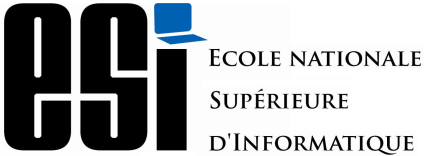 Année universitaire      DOCTORAT LMDFORMULAIRE D’INSCRIPTIONRemplir en lettres capitales et déposer à la DPGR le 30 octobre au plus tard.Joindre à ce formulaire : une description du sujet, un échéancier sur 3 années, un CVEcrire dans les zones en griséLe doctorantNom :     					Prénom :      Sexe :   masculin   	 fémininDate de naissance :		Lieu de naissance :      Wilaya de naissance :     Situation de famille:      célibataire	marié(e)		 Nombre d’enfant(s) :      ADRESSE :      Code Postal :     			Ville :     Téléphone :     			Email :       BACCALAUREATAnnée d’obtention :      		Série :      				Moyenne :      __________________________________________________________________________________________MASTERAnnée d’obtention :      			     Etablissement :      Mention : Très bien         Bien    Assez Bien    Passable Intitulé du mémoire :       INGENIORATAnnée d’obtention :      			     Etablissement :      Mention : Très bien       Bien    Assez Bien    Passable  Intitulé du mémoire :       Autre(s) diplôme(s) dont vous seriez éventuellement titulaires :     Avez-vous des productions scientifiques ? 	 oui		non	Si oui, joindre une copie de chacune de vos productions.Avez-vous déjà été  inscrit en thèse dans un autre établissement ? 	 oui		nonSUJET de THESE1:      Le DIRECTEUR de THESE2 :Nom :     				Prénom :      		@mail :      		Tel:      Grade   Pr   MCA        Autres (préciser)……………………………………………Etablissement:       Nombre de thèses soutenues durant les cinq (5) dernières années |     	Nombre de thèses en cours      Le CO-DIRECTEUR de THESE2 :Nom: |     			Prénom:      		@mail:      		Tel:      Grade:   Pr 	MCA     Autres (préciser)     Etablissement :     Nombre de thèses soutenues durant les cinq (5) dernières années :      	Nombre de thèses en cours : |     LABORATOIRE  D’ACCUEIL :      La thèse s’inscrit-elle dans le cadre d’un partenariat avec un organisme du secteur socio-économique ? oui	nonSi oui, donnez le nom de cet organisme :             Le candidatLe directeur de thèseLe co-directeur de thèseLe Directeur du laboratoire de rechercheLa Directrice de l’école doctoraleLe directeur adjoint de la post-graduation et de la recherche